Gilford Zoning Board of Adjustment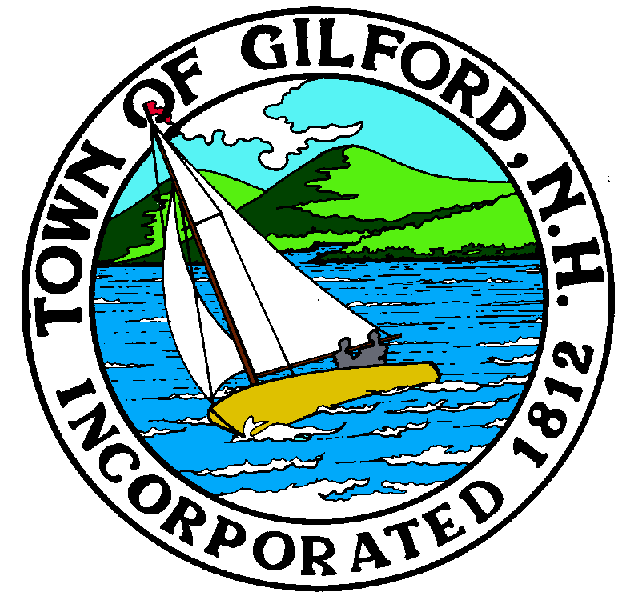 Notice of Public HearingTuesday, February 23, 2021Gilford Town Hall47 Cherry Valley RoadGilford, NH  03249Conference Room A7:00 P.M.*Due to COVID-19, the public, the applicant, and Board members may participate by telephone.Please Dial:  (603) 527-4708 & enter Password:  1234The Gilford Zoning Board of Adjustment will meet on Tuesday, February 23, 2021 at 7:00 p.m.  to hold a public hearing to consider the following application(s):1.	Robert Small & Mark Rines – Applicants propose to convert two (2) condominium units (Unit 9 and Unit 10) at Spinnaker Shores Condominiums from nonconforming seasonal uses to nonconforming year-round uses.  A Variance is being requested from Section 9.2.3, Nonconforming Seasonal Uses, to allow the conversion.  Property is located at 289 Dockham Shore Road on Tax Map & Lot #216-009.000, #216-009.009, and #216-009.010, in the Single Family Residential (SFR) Zone.  Application #2021000055.2.	Cellco Partnership d/b/a Verizon Wireless – Applicant is requesting a Special Exception pursuant to Article 4, Sections 4.3.18 and 4.7.3(r), to allow installation of an FCC-licensed personal wireless services facility (aka “cell tower”).  Property is located at 1328 Cherry Valley Road on Tax Map & Lot #271-002.100 in the Natural Resource Residential (NRR) and Limited Residential (LR) Zones.  Application #2021000056.3.	Brendan & Karen Regan – Applicants are requesting a Variance from Article 5, Section 5.1.3, Front Setback Area, to allow a deck to encroach six (6) feet into the front setback, and from Section 5.1.5, Rear Setback Area, to allow a landing platform and steps for egress to encroach four (4) feet into the rear setback.  Property is located at 40 Varney Point Road Right on Tax Map & Lot #242-017.000 in the Single Family Residential (SFR) Zone.  Application #2021000057.